Name of Journal: World Journal of Clinical CasesManuscript NO: 81662Manuscript Type: CASE REPORTNovel combined endoscopic and laparoscopic surgery for advanced T2 gastric cancer: Two case reportsDai JH et al. A new treatment for gastric cancerJian-Hua Dai, Feng Qian, Lei Chen, Sen-Lin Xu, Xiao-Feng Feng, Hong-Bo Wu, Yao Chen, Zhi-Hong Peng, Pei-Wu Yu, Gui-Yong PengJian-Hua Dai, Lei Chen, Xiao-Feng Feng, Hong-Bo Wu, Yao Chen, Zhi-Hong Peng, Gui-Yong Peng, Department of Gastroenterology, Southwest Hospital, The Third Military Medical University, Chongqing 400038, ChinaFeng Qian, Pei-Wu Yu, Department of General Surgery, Southwest Hospital, The Third Military Medical University, Chongqing 400038, ChinaSen-Lin Xu, Department of Pathology, Southwest Hospital, The Third Military Medical University, Chongqing 400038, ChinaAuthor contributions: Dai JH, Qian F and Chen L contributed equally to this work, and they were involved in the patient treatment and postoperative management; Xu SL provided pathological data and corresponding analysis; Feng XF, Wu HB, Chen Y, Peng ZH and Yu PW analyzed the cases and postoperative management; Peng GY designed the research study, performed endoscopic treatments on patients and wrote the manuscript; All authors have read and approved the final manuscript.Corresponding author: Gui-Yong Peng, MD, Chief Physician, Department of Gastroenterology, Southwest Hospital, The Third Military Medical University, No. 30 Gaotan Yanzheng Street, Shapingba District, Chongqing 400038, China. pgy63@163.comReceived: December 1, 2022Revised: January 14, 2023Accepted: February 22, 2023Published online: March 26, 2023AbstractBACKGROUNDThe standard treatment for advanced T2 gastric cancer (GC) is laparoscopic or surgical gastrectomy (either partial or total) and D2 lymphadenectomy. A novel combined endoscopic and laparoscopic surgery (NCELS) has recently been proposed as a better option for T2 GC. Here we describe two case studies demonstrating the efficacy and safety of NCELS.CASE SUMMARYTwo T2 GC cases were both resected by endoscopic submucosal dissection and full-thickness resection and laparoscopic lymph nodes dissection. This method has the advantage of being more precise and minimally invasive compared to current methods. The treatment of these 2 patients was safe and effective with no complications. These cases were followed up for nearly 4 years without recurrence or metastasis.CONCLUSIONThis novel method provides a minimally invasive treatment option for T2 GC, and its potential indications, effectiveness and safety needs to be further evaluated in controlled studies.Key Words: Novel combined endoscopic and laparoscopic surgery; T2 gastric cancer; Endoscopic submucosal dissection and full-thickness resection; Laparoscopic lymph nodes dissection; Minimally invasive; Case report©The Author(s) 2023. Published by Baishideng Publishing Group Inc. All rights reserved. Citation: Dai JH, Qian F, Chen L, Xu SL, Feng XF, Wu HB, Chen Y, Peng ZH, Yu PW, Peng GY. Novel combined endoscopic and laparoscopic surgery for advanced T2 gastric cancer: Two case reports. World J Clin Cases 2023; 11(9): 2029-2035URL: https://www.wjgnet.com/2307-8960/full/v11/i9/2029.htmDOI: https://dx.doi.org/10.12998/wjcc.v11.i9.2029Core Tip: We propose a new method of combining endoscopic local lesion resection and laparoscopic lymph node dissection for 2 cases of advanced T2 gastric cancer (GC). This new method has the advantages of precision and being minimally invasive with similar outcomes as surgical resection. It is a novel method providing a minimally invasive treatment option for T2 GC.INTRODUCTIONThe standard treatment for advanced gastric cancer (GC) is laparoscopic or surgical gastrectomy (either partial or total) and D2 lymphadenectomy[1]. Here, we report 2 cases indicating that endoscopic local lesion resection combined with laparoscopic lymph node dissection may be an effective treatment for T2 GC. These cases included a 23-year-old male with a 2.0 cm × 2.0 cm T2 poorly differentiated gastric antrum adenocarcinoma and a 54-year-old female with a 2.0 cm × 2.5 cm T2 poorly differentiated gastric body adenocarcinoma. Both were resected by endoscopic submucosal dissection and full-thickness resection (ESDFTR) and laparoscopic lymph node dissection with good postoperative recovery. This method has the advantages of being more precise and minimally invasive compared to current methods. With this in mind, its potential indications, effectiveness and safety need to be further evaluated in controlled studies.At present, partial or total gastrectomy is used in the minimally invasive treatment of advanced GC. However, this procedure has the drawback that it destroys the normal anatomical structure of the stomach seriously affecting its physiological function. It is often associated with substantial trauma, slower recovery, a higher complication rate and decreased postoperative quality of life. With advances in endoscopic resection technology, endoscopic submucosal dissection (ESD) or closed laparoscopic and endoscopic cooperative surgery is increasingly applied for T1 early cancer[2]. Endoscopic full-thickness resection technology can completely remove benign tumors of the muscularis propria[3]. For treatment of T2 GC, we reported a novel combined endoscopic and laparoscopic surgery (NCELS) to resect local lesions with ESDFTR (Figure 1) along with lymph node removal by laparoscope, which together achieved complete resection of the lesion and thorough clearing of the lymph nodes. This procedure also allowed preservation of the anatomical structure and physiological function of the stomach thereby enhancing the postoperative quality of life of the patients.CASE PRESENTATIONChief complaintsA 23-year-old male and a 54-year-old female were admitted to our hospital with poorly differentiated gastric adenocarcinoma.Personal and family historyNo specific medical history.Laboratory examinationsCarcinoembryonic antigen (CEA) test values were in the normal range.Imaging examinationsGastroscopy revealed a 2.0 cm × 2.0 cm protuberant lesion on the greater curvature of the anterior wall of the gastric antrum in the male patient (Figure 2) and a 2.0 cm × 2.5 cm 0-IIa + IIc type lesion on the greater curvature of the lower gastric body in the female patient (Figure 3). Pathological examination showed poorly differentiated adenocarcinoma. Contrast-enhanced computed tomography (CT) of the abdomen showed that areas of the antrum and gastric body were slightly thickened. No metastasis to the lymph nodes or other organs was observed on the chest and abdomen CT scans. Endoscopic ultrasonography revealed invasion of the muscularis propria.FINAL DIAGNOSISThe clinical diagnosis in both cases was T2 GC without lymph node and other organ metastasis. Postoperative pathological diagnosis was T2 GC for both cases.TREATMENTThe patients were placed under general anesthesia with endotracheal intubation. The procedure included four steps as follows:Step 1: Determine the demarcation line. Magnifying endoscopy with narrow band imaging was used to determine the demarcation line of the lesion. Marking was set to 1.5 cm outside the lesion.Step 2: ESDFTR. After submucosal injection, the lesion was dissected by circumferential ESD until the tumor infiltrated deeper (the submucosa was thin or unclear), then dental floss was used to traction the lesion. A whole layer incision was performed at 0.5-1.0 cm lateral to the deep infiltration, followed by circumferential full-thickness resection, and the resected lesion was removed.Step 3: Gastric wound suture and lymph node dissection. The gastric wound was sutured with an endoscope or laparoscope. Then regional lymph nodes were radically dissected (Figure 4).Step 4: Pathological examination. The resected gastric specimens and lymph nodes were pathologically examined to determine the depth of invasion and lymph node metastasis.OUTCOME AND FOLLOW-UPThe 2 cases were characterized as poorly differentiated adenocarcinoma, infiltrating into the superficial layer of the muscularis propria. One case had negative lymph node metastasis, and the other case had nerve infiltration. Postoperative pathological diagnosis was T2 GC for both cases.The patients were discharged 8 d and 10 d after operation. No local or metastatic recurrence of lymph nodes and organs were found in regular review of gastroscopy (Figure 5) and enhanced CT of the abdomen within 4 years for the male patient and 3 years for the female patient following the operation. CEA test values remained in the normal range. Their postoperative quality of life was good, with no significant gastrointestinal symptoms, and they retained a normal diet and weight.DISCUSSIONAt present, there are two main techniques for minimally invasive treatment of GC: endoscopic resection and laparoscopic radical resection. Both endoscopic and laparoscopic therapies have their own advantages and limitations in the treatment of T2 GC. The advantages of endoscopic resection are that the lesion can be observed under direct vision, the resection range of the lesion can be accurately determined, the lesion can be completely removed, and the normal gastric anatomy and gastric physiological function can be preserved, thus ensuring postoperative quality of life of the patient. However, the limitations are that the lymph nodes cannot be cleared and the risk of lymph node metastasis cannot be eliminated[4]. The advantage of laparoscopic surgery is that it can completely remove the lesion and thoroughly clear the lymph nodes. However, because T2 cancers grow in the lumen, the extent of the lesion cannot be accurately determined outside the gastric wall. Therefore, laparoscopic surgery alone requires partial or total gastrectomy, which destroys the normal anatomical structure of the stomach and affects the physiological function of the stomach, thus seriously affecting postoperative quality of life of the patient, combined with a risk of local residue and recurrence[5,6].T2 GC often has deep infiltration in the central part of the lesion, while the surrounding region is shallow, with mucosal or submucosal infiltration. Using ESDFTR technology, submucosal dissection can be used to completely remove the mucosal and submucosal infiltrating lesion, followed by full-thickness resection to remove the lesion in the deep submucosa and muscularis propria, which can minimize the damage to the gastric anatomical structure providing a more precise and minimally invasive treatment option. In addition, laparoscopy is a more reliable procedure to seal the gastric wound. Furthermore, the lymph nodes can be thoroughly cleared of metastatic tumor tissue. Therefore, the NCELS can both provide a cure and be precise and minimally invasive. Compared with traditional surgery, NCELS for T2 GC achieved complete resection of the lesion, thorough clearing of the lymph nodes and preservation of the anatomical structure and physiological function of the stomach. It has the advantages of less trauma, fewer complications, lower cost and better postoperative quality of life.CONCLUSIONThe novel method described here provides a minimally invasive treatment option for T2 GC. However, the selection of standard indications, surgical methods, short-term and long-term complications, long-term recurrence rate and prognosis still need further evaluation.REFERENCES1 Japanese Gastric Cancer Association. Japanese gastric cancer treatment guidelines 2018 (5th edition). Gastric Cancer 2021; 24: 1-21 [PMID: 32060757 DOI: 10.1007/s10120-020-01042-y]2 Saito H, Nishimura A, Sakimura Y, Tawara H, Hayashi K, Kato K, Tsuji T, Yamamoto D, Kitamura H, Kadoya S, Bando H. Closed laparoscopic and endoscopic cooperative surgery for early gastric cancer with difficulty in endoscopic submucosal dissection: a report of three cases. Surg Case Rep 2020; 6: 235 [PMID: 32990798 DOI: 10.1186/s40792-020-01015-4]3 Bhagat VH, Kim M, Kahaleh M. A Review of Endoscopic Full-thickness Resection, Submucosal Tunneling Endoscopic Resection, and Endoscopic Submucosal Dissection for Resection of Subepithelial Lesions. J Clin Gastroenterol 2021; 55: 309-315 [PMID: 33606429 DOI: 10.1097/MCG.0000000000001500]4 Eisenberg D, Bell R. Intraoperative endoscopy: a requisite tool for laparoscopic resection of unusual gastrointestinal lesions--a case series. J Surg Res 2009; 155: 318-320 [PMID: 19482295 DOI: 10.1016/j.jss.2008.06.046]5 Matsuda T, Hiki N, Nunobe S, Aikou S, Hirasawa T, Yamamoto Y, Kumagai K, Ohashi M, Sano T, Yamaguchi T. Feasibility of laparoscopic and endoscopic cooperative surgery for gastric submucosal tumors (with video). Gastrointest Endosc 2016; 84: 47-52 [PMID: 26684599 DOI: 10.1016/j.gie.2015.11.040]6 Hu J, Or BH, Hu K, Wang ML. Comparison of the post-operative outcomes and survival of laparoscopic versus open resections for gastric gastrointestinal stromal tumors: A multi-center prospective cohort study. Int J Surg 2016; 33 Pt A: 65-71 [PMID: 27475743 DOI: 10.1016/j.ijsu.2016.07.064]FootnotesInformed consent statement: All study participants provided informed written consent prior to study enrollment.Conflict-of-interest statement: The authors declare that they have no conflicts of interest to disclose.CARE Checklist (2016) statement: The authors have read the CARE Checklist (2016), and the manuscript was prepared and revised according to the CARE Checklist (2016).Open-Access: This article is an open-access article that was selected by an in-house editor and fully peer-reviewed by external reviewers. It is distributed in accordance with the Creative Commons Attribution NonCommercial (CC BY-NC 4.0) license, which permits others to distribute, remix, adapt, build upon this work non-commercially, and license their derivative works on different terms, provided the original work is properly cited and the use is non-commercial. See: https://creativecommons.org/Licenses/by-nc/4.0/Provenance and peer review: Unsolicited article; Externally peer reviewed.Peer-review model: Single blindPeer-review started: December 1, 2022First decision: January 2, 2023Article in press: February 22, 2023Specialty type: Gastroenterology and hepatologyCountry/Territory of origin: ChinaPeer-review report’s scientific quality classificationGrade A (Excellent): 0Grade B (Very good): BGrade C (Good): CGrade D (Fair): 0Grade E (Poor): 0P-Reviewer: He YH, China; Murariu MS, Romania S-Editor: Zhang H L-Editor: Filipodia P-Editor: Zhang HFigure Legends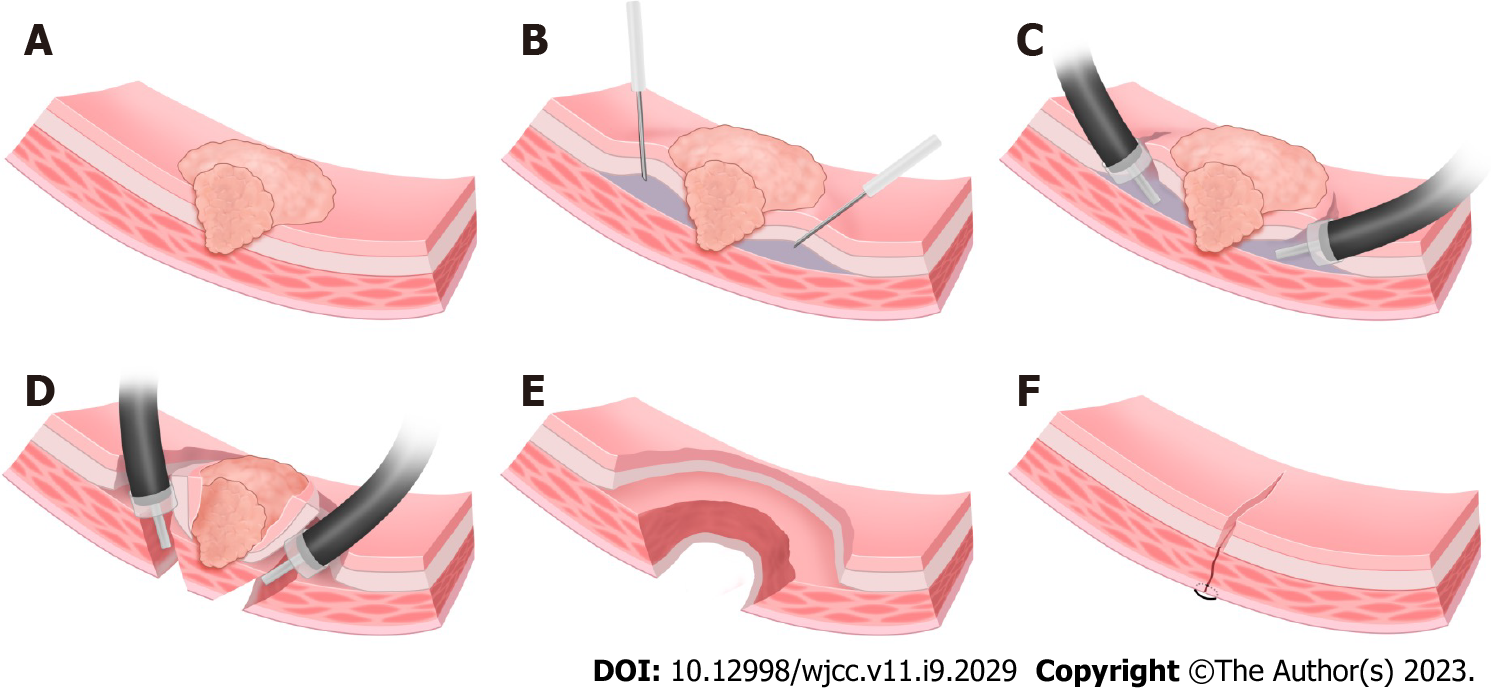 Figure 1 Endoscopic submucosal dissection and full-thickness resection. A: T2 gastric cancer lesion; B: Submucosal injection on the lateral side of the lesion; C: Endoscopic submucosal dissection; D: The circumferential full-thickness resection is performed at 0.5-1.0 cm lateral to the deep infiltration, and the resected lesion is removed; E: Gastric wall wound after endoscopic submucosal dissection and full-thickness resection. The serosal defect is smaller than the mucosal defect; F: The gastric wall wound is sutured by endoscope or laparoscope.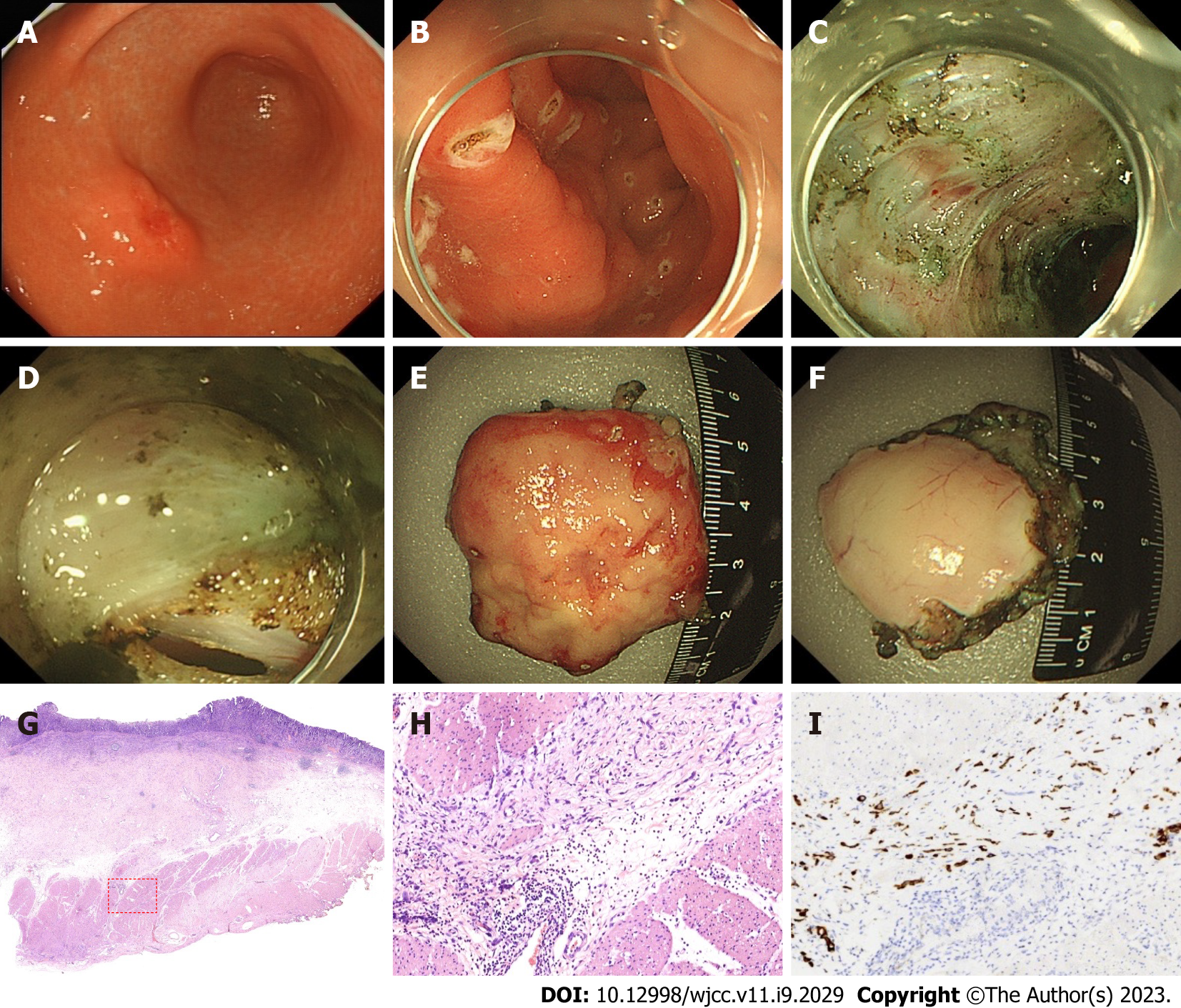 Figure 2 Case 1, minimally invasive endoscopic resection of T2 gastric cancer (endoscopic submucosal dissection and full-thickness resection) and pathology. A and B: Protuberant lesion on the greater curvature of the anterior wall of the gastric antrum, about 2.0 cm × 2.0 cm. The resection area was marked 1.5 cm outside the edge of the lesion, then endoscopic submucosal dissection (ESD) was performed along the outside of the marked point; C and D: ESD circumferentially peeled to the submucosa, which was thinned and unclear, indicating that the lesion was deeply infiltrated (SM3 or T2). At 0.5-1.0 cm outside the unclear portion of submucosa, the lesion was resected by ESD and full-thickness resection; E: Mucosal surface of resected lesion (3.2 cm × 3.5 cm); F: The serosa of the resected lesion revealed that the area of the resected mucosa (normal mucosa and the mucosa with shallow infiltration) was significantly larger than that of the serosa (location of deep infiltration); G and H: Poorly differentiated adenocarcinoma, infiltrating into the superficial layer of the muscularis propria (red box); scale bar, 500 μm; I: Immunohistochemical staining of cytokeratin expression at location of poorly differentiated adenocarcinoma.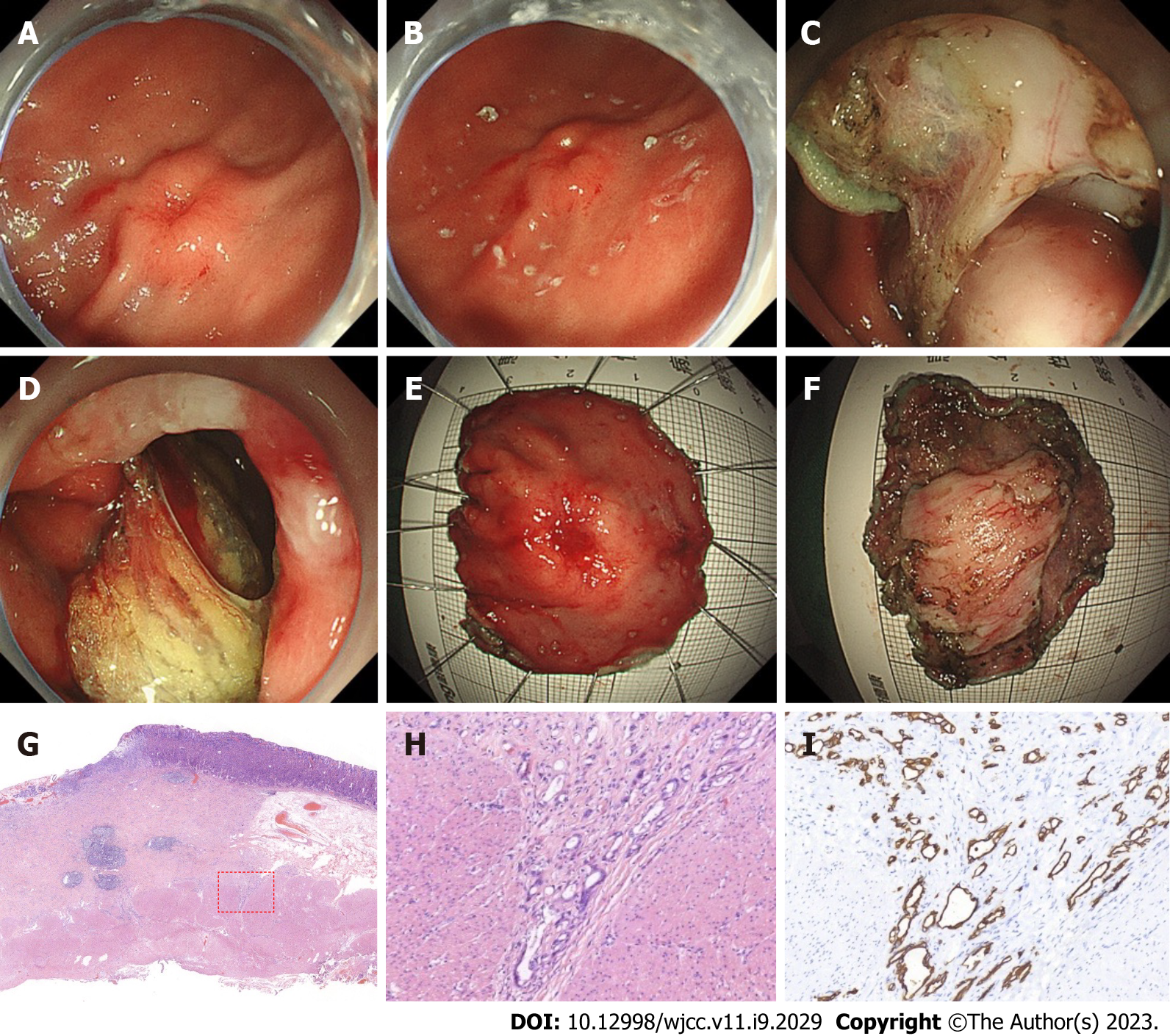 Figure 3 Case 2, minimally invasive endoscopic resection of T2 gastric cancer (endoscopic submucosal dissection and full-thickness resection) and pathology. A and B: Lesion on the greater curvature of the lower gastric body, central ulcer, marginal eminence, about 2.0 cm × 2.5 cm. The resection area was marked 1.5 cm outside the edge of the lesion, and endoscopic submucosal dissection (ESD) was performed along the outside of the marked point. ESD circumferentially peeled to the submucosa, which was thinned and unclear, indicating that the lesion was deeply infiltrated (SM3 or T2); C and D: At 0.5-1.0 cm outside the unclear portion of submucosa, the lesion was resected by ESD and full-thickness resection; E: Mucosal surface of resected lesion (3.8 cm × 4.0 cm); F: The serosa of the resected lesion showed that the area of the resected mucosa (normal mucosa and the mucosa with shallow infiltration) was significantly larger than that of the serosa (location with deep infiltration); G and H: Poorly differentiated adenocarcinoma, containing signet ring cells, infiltrating into the superficial layer of muscularis propria (red box); scale bar, 500 μm; I: Immunohistochemical staining of cytokeratin expression at location of poorly differentiated adenocarcinoma.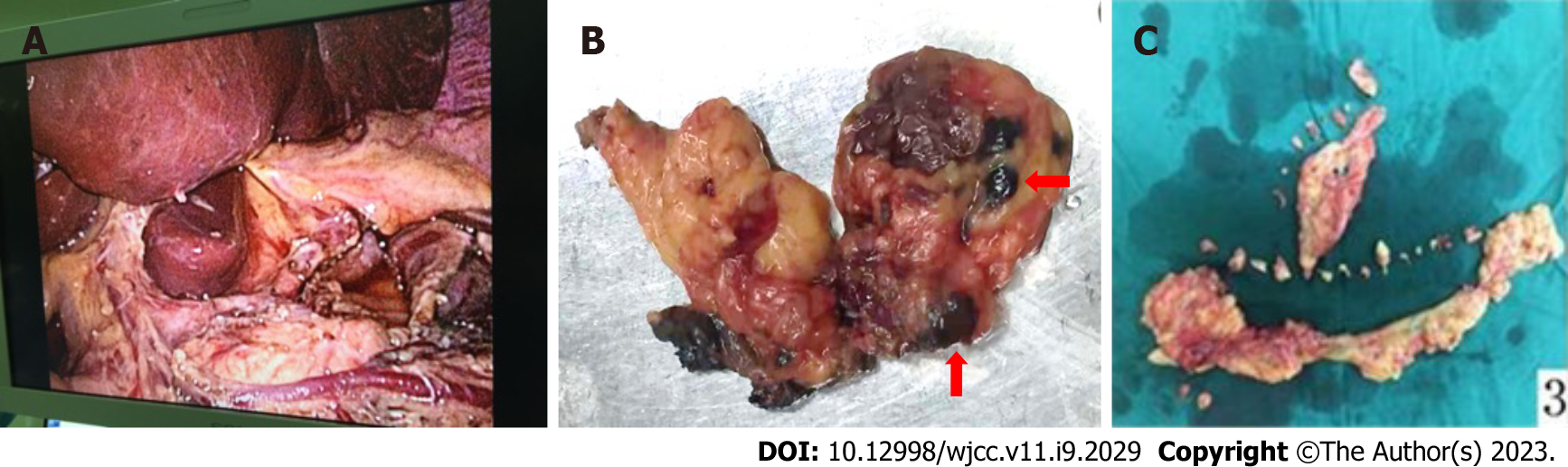 Figure 4 Novel combined endoscopic and laparoscopic surgery. A: Laparoscopic D2 lymphadenectomy can achieve skeletonization of common hepatic artery, proper hepatic artery and splenic artery; B and C: Dissection of lymph nodes (red arrow) and omentum.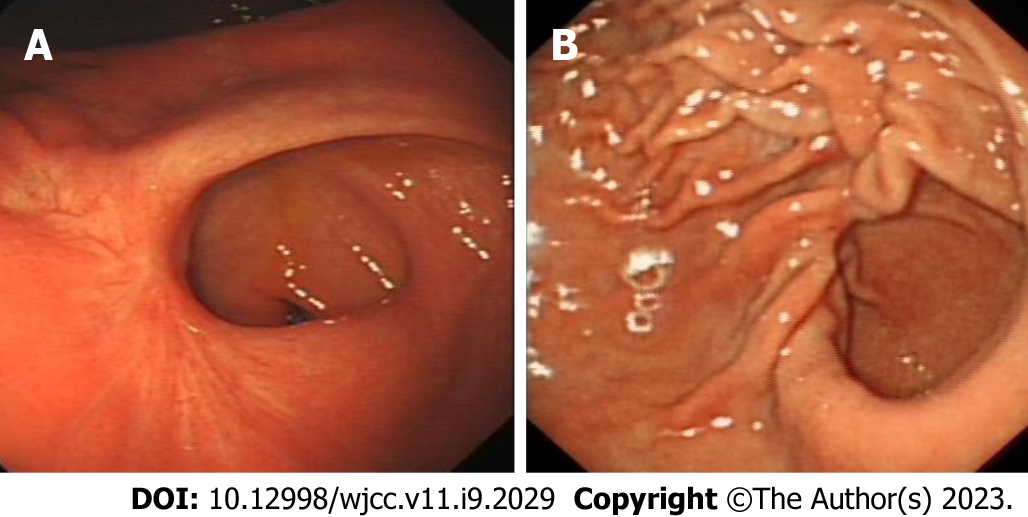 Figure 5 Endoscopy images after endoscopic submucosal dissection and full-thickness resection. A: Case 1 endoscopy image after endoscopic submucosal dissection and full-thickness resection (ESDFTR); B: Case 2 endoscopy image after ESDFTR.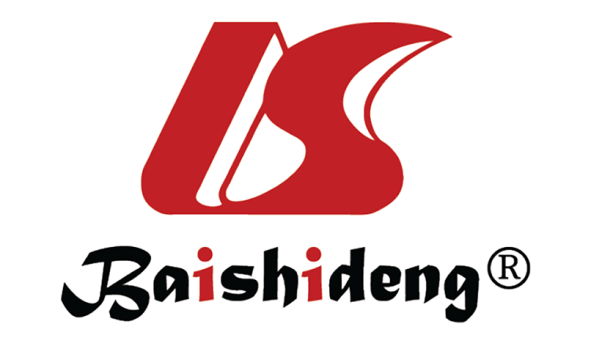 Published by Baishideng Publishing Group Inc7041 Koll Center Parkway, Suite 160, Pleasanton, CA 94566, USATelephone: +1-925-3991568E-mail: bpgoffice@wjgnet.comHelp Desk: https://www.f6publishing.com/helpdeskhttps://www.wjgnet.com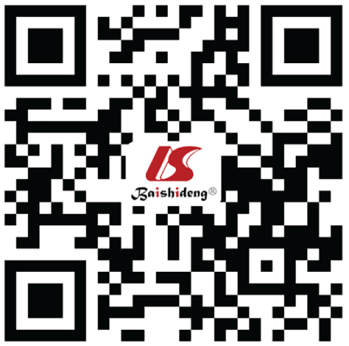 © 2023 Baishideng Publishing Group Inc. All rights reserved.